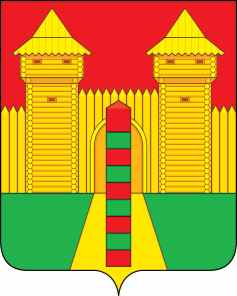 АДМИНИСТРАЦИЯ  МУНИЦИПАЛЬНОГО  ОБРАЗОВАНИЯ «ШУМЯЧСКИЙ   РАЙОН» СМОЛЕНСКОЙ  ОБЛАСТИПОСТАНОВЛЕНИЕот 01.12.2021г. № 546          п. ШумячиВ соответствии с Положением «О Почётной грамоте Администрации муниципального образования «Шумячский район» Смоленской области», утвержденным          постановлением Администрации муниципального образования «Шумячский район» Смоленской области от 08.07.2010 г. № 106 (в редакции постановления Администрации муниципального образования «Шумячский район» Смоленской области от 28.02.2018 г. № 82), на основании ходатайства управляющего делами Администрации муниципального образования «Шумячский район» Смоленской области                         И.В. Кулешовой Администрация муниципального образования «Шумячский район» Смоленской областиП О С Т А Н О В Л Я Е Т:Наградить Почётной грамотой Администрации муниципального образования «Шумячский район» Смоленской области Зарецкую Анну Юрьевну, уполномоченного по вопросам переписи Территориального органа Федеральной службы государственной статистики по Смоленской области в Шумячском районе, за гражданскую активность, большой вклад в подготовку и проведение Всероссийской переписи населения 2020 года и проявленные при этом инициативу и усердие.Глава муниципального образования«Шумячский район» Смоленской области                                                А.Н. ВасильевО награждении Почётной грамотой    Администрации муниципального             образования «Шумячский район»        Смоленской области А.Ю. Зарецкой